Supplementary MaterialGao YX, Shuai DD, et al. Impairments of Large-Scale Functional Networks in Attention-Deficit/Hyperactivity Disorder: A Meta-Analysis of Resting-State Functional ConnectivityTable S1. Summary of Methodological Information of Studies Included in Meta-analysisTable S2. Summary of Seed-Networks and Seed ROIs of Studies Included in Meta-analysis Table S3. Results of Meta-analysis of All Samples: rsFC differences between ADHD and TD controlsTable S4. Results of Jackknife Sensitivity Analysis of All SamplesTable S5. Results of Subgroup Analysis of Non-Adult Samples: rsFC differences between ADHD and TD controlsTable S6. Results of Jackknife Sensitivity Analysis of Non-Adult SamplesFigure S1. Meta-analysis of abnormal resting-state functional connectivity (rsFC) in Non-Adult SamplesFigure S2. A funnel plot of the meta-analysisReferences. Articles included in the meta-analysisThis material has been provided by the authors to give readers additional informationTable S1. Summary of Methodological Information of Studies Included in Meta-analysisTR=repetition time; TE=echo time; MP= motion parameters; CSF=cerebrospinal fluid; WM= white matter; GS= global signal; RMS=root mean square; FD=framewise displacement; SPM=Statistical Parametric Mapping; AFNI=Analysis of Functional NeuroImages; CONN=Functional Connectivity Toolbox; DPARFS=Data Processing Assistant for Resting-State fMRI; DPABI: Data Processing & Analysis for Brain Imaging; fMRISTAT=a MATLAB toolbox for the statistical analysis of fMRI data; FSL=FMRIB Software Library; GIFT: Group ICA of fMRI Toolbox; REST=Resting-State fMRI Data Analysis Toolkit.Table S2. Summary of Seed-Networks and Seed ROIs of Studies Included in Meta-analysisROIs=regions of interest; DMN=default mode network; VAN=ventral attention network, DAN=dorsal attention network; FPN=frontoparietal network; SSN=somatosensory network; AN=affective network; ACC=anterior cingulate cortex; Putam=putamen; Caud=caudate; FO=frontal operculum; SMG=supramarginal gyrus; NAcc=nucleus accumbens; Precu=precuneus; TPJ=temporoparietal junction; VFC=ventral frontal cortex; FEF=frontal eye field; IPS=intraparietal sulcus; DLPFC=dorsolateral prefrontal cortex; VS=ventral striatum; Amyg=amygdala; SFG=superior frontal gyrus; OFC= orbitofrontal cortex; PMC=primary motor cortex; Hippo=hippocampus; Cerebll=cerebellum; aPFC=anterior prefrontal cortex; PCC=posterior cingulate cortex; MPFC=medial prefrontal cortex; IPL=inferior parietal lobe; MTG=middle temporal gyrus; IFC=inferior frontal cortex; Temp=temporopolar area; STG=superior temporal gyrus; FG=fusiform gyrus; No Sig=No significance.Table S3. Results of Meta-analysis of All Samples: rsFC differences between ADHD and TDDMN=default mode network; FPN=frontoparietal network; AN=affective network; ADHD=attention-deficit/hyperactivity disorder; TD=typically developing; BA=Brodmann area; IPL=inferior parietal lobe; SMG=supramarginal; gyrus; SFG=superior frontal gyrus; MFG= middle frontal gyrus; STG=superior temporal gyrus.Table S4. Results of Jackknife Sensitivity Analysis of All SamplesDMN=default mode network; FPN=frontoparietal network; AN=affective network; IPL=inferior parietal lobe; SFG=superior frontal gyrus; MFG= middle frontal gyrus; STG=superior temporal gyrus.Table S5. Results of Subgroup Analysis of Non-adult Sample: rsFC differences between ADHD and TDDMN=default mode network; FPN=frontoparietal network; AN=affective network; ADHD=attention-deficit/hyperactivity disorder; TD=typically developing; BA=Brodmann area; SMG=supramarginal gyrus; SFG=superior frontal gyrus; MFG= middle frontal gyrus; STG=superior temporal gyrus; AC=anterior cingulate; IFG=inferior frontal gyrus.Table S6. Results of Jackknife Sensitivity Analysis of Non-Adult SamplesDMN=default mode network; FPN=frontoparietal network; AN=affective network; IPL= inferior parietal lobe; MPFC=medial prefrontal cortex; SFG=superior frontal gyrus; MFG= middle frontal gyrus; STG=superior temporal gyrus.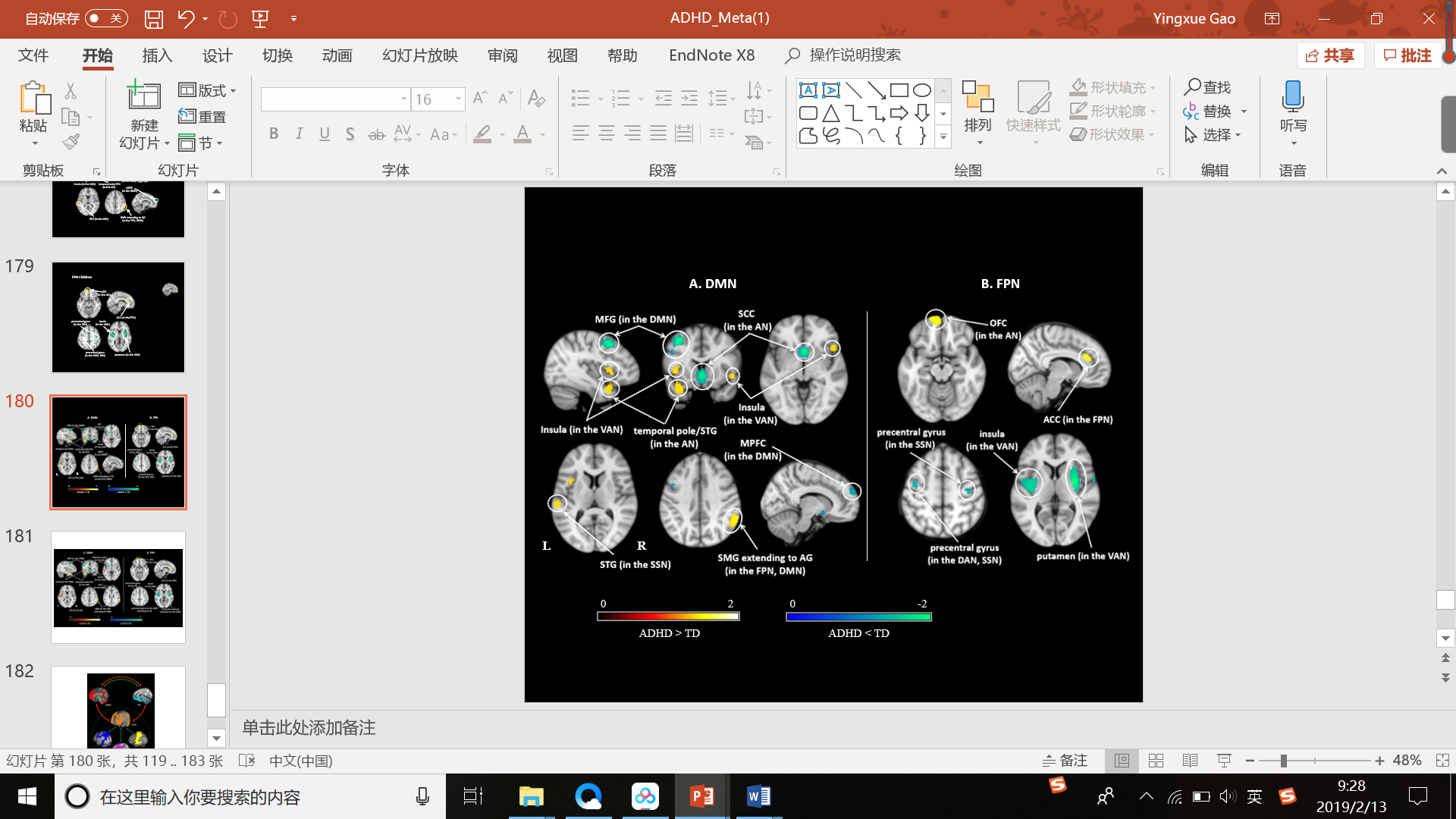 Figure S1. Meta-analysis of abnormal resting-state functional connectivity (rsFC) in Non-Adult ADHD Samples. A. Default mode network (DMN) seeds show increased and decreased connectivity with regions of the DMN, ventral attention (VAN), frontoparietal (FPN), somatosensory (SSN) and affective network (AN). B. Shown hypoconnectivity between FPN seeds and regions of the VAN, SSN and dorsal attention network (DAN) along with hyperconnectivity within FPN as well as between FPN and AN. MFG, middle frontal gyrus; STG, superior temporal gyrus; MPFC, medial prefrontal cortex; SFG, superior frontal gyrus; IPL, inferior parietal lobe; ACC, anterior cingulate cortex.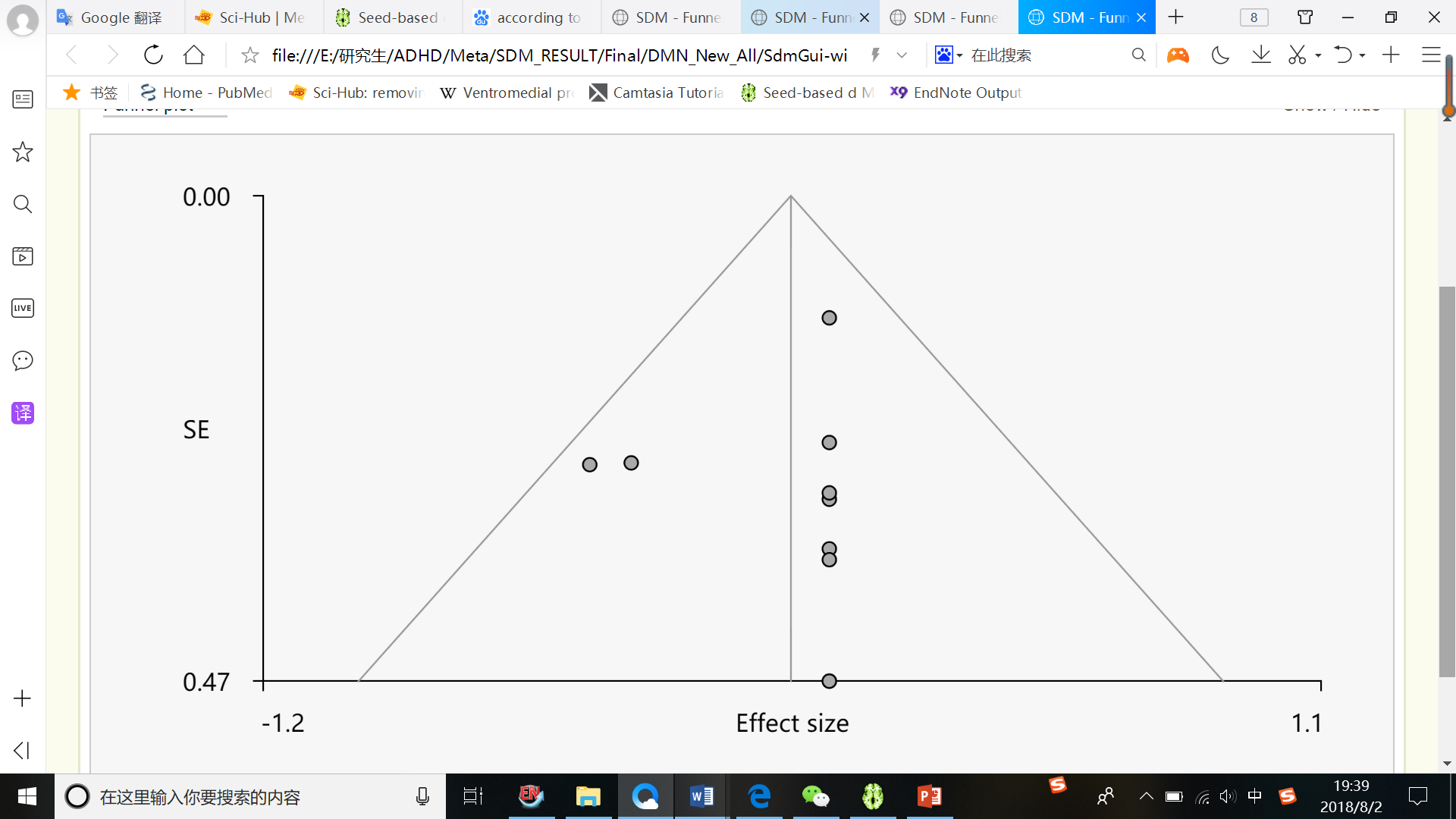 Figure S2. A funnel plot of the meta-analysis. Each dot represents a study; the y-axis represents the standard error which shows the study precision and the x-axis represents the effect size of the study's result.StudyScannerScanDurationTR/TE(ms/ms)EyesPreprocessing Nuisance RegressorsMotion Inclusion CriteriaSoftwareSeed TypeTian et al., 20063.0T Siemens8min2000/30ClosedNA1mmSPM2, AFNImask Cao et al., 20093.0T Siemens8min2000/30Closed6 MP, CSF, WM, GS3mm or 3°SPM5, RESTmaskMennes et al., 20123.0T Siemens6.5min2000/25Open 6 MP, CSF, WM, GS4mmAFNI, FSL4mm sphereMills et al., 20123.0TNANABoth6 MP, CSF, WM, GS1.5mm RMSNAmaskSun et al., 20123.0T Siemens8min2000/30Closed 6 MP, CSF, WM, GS3mm or 3°SPM5, REST, AFNImask Costa Dias et al., 20133.0T Siemens3*3.5min2500/30Open 6 MP, CSF, WM, GS1.5mm RMSFSLmask McCarthy et al., 20133.0T Philips7.2min2000/28NAWM, CSF, motion component3mm or 3°SPM8, CONN5mm spherePosner et al., 20133.0T GE2*5min2200/30Closed6 MP, WM, ventricles1.5mm RMSSPM8, CONN5mm sphere, head motion velocitymaskHoekzema et al., 20141.5T GE4min3000/60Open 6 MP, CSF, WM 3mm or 3°SPM8, GIFT, CONNmask Karalunas et al., 20143.0T Siemens7-10min2500/30Open 6 MP, CSF, WM, GS1.5mm RMSFSLmask Li et al., 20143.0T Siemens6min 40s2000/30Closed 6 MP, CSF, WM, GS2mm or 2°SPM8mask McLeod et al., 20143.0T GE5min2000/30Open6 MP, CSF, WM, GSNAFSLmaskPosner et al., 20143.0T GE2*5min2000/30ClosedNoNA (4 excluded)SPM8, CONNmask Hong et al., 20153.0T Siemens6min 24s3000/40Closed 6 MP, CSF, WM, GS2mm or 2°SPM83.5mm sphereKucyi et al., 20153.0T Siemens10min 8s3340/30Open 6 MP, CSF, WM NAFSL, fMRISTATmask Lin et al., 20153.0T Siemens6min2000/24Closed Friston-24, CSF, WM, GS1mm Max FDDPARSF, CONN4mm sphereLin et al., 20163.0T Siemens6min2000/24Closed6 MP, CSF, WM, outliers1.5mm or 1.5°, FD>0.5mmSPM8, REST5mm sphereOldehinkel et al., 20161.5T Siemens8min1960/40Open CSF, WMRMS-FD>0.5mmFSLmaskUytun et al., 20161.5T Siemens9min 44s2800/25Closed NA0.3mm or 0.3°SPMmask Mizuno et al., 20173.0T GE7min 42s2300/30ClosedFriston-24, CSF, WM2mm or 2°, FD>0.5mmSPM12maskZhao et al., 20173.0T SiemensNA2000/30Closed 12 MP, CSF, WM, GS3mm or 3°DPABI6mm sphereReferenceSeed-Networks and Direction of EffectsSeed-Networks and Direction of EffectsSeed-Networks and Direction of EffectsSeed-Networks and Direction of EffectsSeed-Networks and Direction of EffectsSeed-Networks and Direction of EffectsSeed-Networks and Direction of EffectsSeed-Networks and Direction of EffectsSeed-Networks and Direction of EffectsSeed-Networks and Direction of EffectsSeed-Networks and Direction of EffectsSeed-Networks and Direction of EffectsSeed-Networks and Direction of EffectsSeed-Networks and Direction of EffectsSeed-Networks and Direction of EffectsSeed-Networks and Direction of EffectsSeed-Networks and Direction of EffectsSeed-Networks and Direction of EffectsSeed-Networks and Direction of EffectsSeed-Networks and Direction of EffectsSeed-Networks and Direction of EffectsReferenceDMNDMNDMNFPNFPNFPNANANANVANVANVANSSNSSNSSNDANDANDANVisualVisualVisualReferenceADHD>TDADHD<TDNoSigADHD>TDADHD<TDNoSigADHD>TDADHD<TDNoSigADHD>TDADHD<TDNoSigADHD>TDADHD<TDNoSigADHD>TDADHD<TDNoSigADHD>TDADHD<TDNoSigTian et al., 2006ACCCao et al., 2009PutamPutamMennes et al., 2012CaudCaudFOSMGFOACCInsulaMOGSun et al., 2012ACCACCMcCarthy et al., 2013PrecuDLPFCDLPFCTPJVFCFEFIPSCosta Dias et al., 2013NAccNAccPosner et al., 2013DLPFCDLPFCVSVSKaralunas et al., 2014aAmygAmygKaralunas et al., 2014bAmygAmygKaralunas et al., 2014cAmygHoekzema et al.,2014DLPFCLi et al., 2014SFGSFGOFCOFCMcLeod et al., 2014aPMCMcLeod et al., 2014bPMCPosner et al., 2014HippoHippoHong et al., 2015CaudNAccPutamKucyi et al., 2015CerebllLin et al., 2015aPFCLin et al., 2016PrecuPCCmPFCDLPFCTPJVFCFEFIPSUytun et al., 2016aPCCMPFCSMGACCUytun et al., 2016bPCCIPLOldehinkel et al., 2016CaudCaudNAccPutam Putam Mizuno et al., 2017Cerebll Zhao et al., 2017InsulaInsulaTotal datasets652862562243021121001Total datasets101010111111888777333333111Seed-NetworkMNI coordinatesSDM Z-valueP-valueNo. ofvoxelsBreakdown (No. of voxels)DMN (No. of datasets: 10)   Hyperconnectivity (ADHD>TD)   Right SMG extending to AG, BA 4062, -48, 381.2170.00027451Right SMG, BA 22, 40, 42, 48 (217)Right angular gyrus, BA 22, 39, 40, 48 (139)Right inferior parietal gyri, BA 39, 40 (93)   Left STG, BA 38-34, 10, -281.0390.00074248Left temporal pole/STG, BA 20, 28, 34, 36, 38 (184)Left temporal pole/MTG, BA 20, 38 (18)   Hypoconnectivity (ADHD<TD)   Left MFG, BA 9-34, 14, 50-1.5370.00002584Left MFG, BA 6, 8, 9, 44, 46 (343)Left precentral gyrus, BA 6, 9, 44 (159)Left IFG, opercular part, BA 44, 48 (15)   Right SCC, BA 252, 12, -4-1.3970.00010540Right striatum (106)Left caudate nucleus, BA 25 (62)Left olfactory cortex, BA 25 (60)Right olfactory cortex, BA 11, 25 (53)Left striatum (18)Right caudate nucleus, BA 25 (18)FPN (No. of datasets: 11)   Hyperconnectivity (ADHD>TD)   Left OFC, BA 11-8, 64, -201.0550.00102372Left SFG, orbital part, BA 11 (121)Left SFG, medial orbital, BA 10, 11 (119)Left gyrus rectus, BA 11 (42)   Hypoconnectivity (ADHD<TD)   Right putamen, BA 4830, -4, 0-1.5330.00018925Right putamen/lenticular nucleus, BA 11, 47, 48 (452)Right striatum (158)Right insula, BA 48 (53)   Left insula-38, -10, 8-1.3340.00078581Left insula, BA 48 (242)Left rolandic operculum, BA 48 (97)Left lenticular nucleus/ putamen, BA 48 (82)Left heschl gyrus, BA 48 (29)Left striatum (21)   Left precentral gyrus-38, -6, 56-1.2510.00119152Left precentral gyrus, BA 6 (151)Left SFG, dorsolateral (1)   Right precentral gyrus38, -18, 48-1.1430.00194119Right precentral gyrus, BA 4, 6 (78)Right postcentral gyrus, BA 3, 4 (10)AN (No. of datasets: 8)   Hyperconnectivity (ADHD>TD)   Left DLPFC, BA 11-22, 60, 01.3660.00009444Left SFG, orbital part, BA 10, 11 (141)Left SFG, dorsolateral, BA 10, 11 (104)Left MFG, BA 10, 11 (96)Left MFG, orbital part, BA 10, 11, 47 (57)   Left MFG/precentral gyrus, BA 6−42, 2, 481.0880.00085202Left precentral gyrus, BA 6, 9 (123)Left MFG, BA 6, 9 (77)Discarded datasetsSeed-Networks and Effect RegionsSeed-Networks and Effect RegionsSeed-Networks and Effect RegionsSeed-Networks and Effect RegionsSeed-Networks and Effect RegionsSeed-Networks and Effect RegionsSeed-Networks and Effect RegionsSeed-Networks and Effect RegionsSeed-Networks and Effect RegionsSeed-Networks and Effect RegionsSeed-Networks and Effect RegionsDiscarded datasetsDMNDMNDMNDMNFPNFPNFPNFPNFPNANANDiscarded datasetsRightSMG/AGLeft STGLeftMFGRightSCCLeft OFCRight putamenLeftinsulaLeft precentral gyrusRightprecentral gyrusLeft DLPFCLeft MFGExcluding TianYesYesYesYesYesExcluding MennesYesYesYesYesYesYesYesYesYesExcluding SunYesYesYesYesYesExcluding Costa DiasNoNoExcluding McCarthyYesYesYesYesYesYesYesYesYesYesYesExcluding Posner (2013)YesYesYesYesYesYesYesExcluding Karalunas aYesYesExcluding Karalunas bYesYesExcluding Karalunas cYesYesExcluding LiNoNoNoNoNoYesYesExcluding Posner (2014)NoNoYesNoExcluding HongYesYesYesYesYesYesExcluding KucyiYesYesYesYesExcluding Lin (2015)YesYesYesYesYesExcluding Lin (2016)YesYesYesYesYesYesYesYesYesExcluding Uytun aYesYesYesYesYesYesYesYesYesExcluding Uytun bYesYesYesYesExcluding MizunoYesYesYesYesExcluding HoekzemaYesYesYesYesYesExcluding OldehinkelYesYesYesYesYesYesYesYesYesYesYesSeed-NetworkMNI coordinatesSDM Z-valueP-valueNo. ofvoxelsBreakdown (No. of voxels)DMN (No. of datasets: 7)   Hyperconnectivity (ADHD>TD)   Right SMG extending to AG, BA 4060, -48, 361.3480.00033473Right SMG, BA 22, 40, 42, 48 (215)Right angular gyrus, BA 22, 39, 40, 48 (157)Right inferior parietal gyri, BA 39, 40 (94)   Left STG, BA 38-34, 10, -281.0520.00174215Left temporal pole/STG, BA 20, 28, 36, 38 (169)Left temporal pole/MTG, BA 20, 38 (14)   Left insula, BA 48-40, 12, 41.0340.00201109Left insula, BA 47, 48 (98)Left IFG, BA 48 (9)   Right insula48, 18, -61.0360.00199104Right insula, BA 38, 47, 48 (39)Right IFG, orbital part (27)Right IFG, opercular part (10)   Left STG, BA 22-62, -26, 81.0030.00262104Left STG, BA 21, 22, 42, 48 (87)Left MTG, BA 21, 22 (7)   Hypoconnectivity (ADHD<TD)   Left MFG, BA 9-34, 14, 50-1.5600.00002612Left MFG, BA 6, 8, 9, 44, 46 (356)Left precentral gyrus, BA 6, 9, 44 (168)Left IFG, opercular part, BA 44, 48 (17)   Right SCC, BA 252, 12, -6-1.4860.00006605Right striatum (131)Left olfactory cortex, BA 25 (71)Left caudate nucleus, BA 25 (64)Right olfactory cortex, BA 11, 25 (56)Left striatum (25)Right caudate nucleus, BA 25 (19)   Right MPFC, BA 1010, 58, 26-1.0530.00092101Right SFG, medial, BA 9, 10 (72)Right SFG, dorsolateral, BA 9, 10 (24)FPN (No. of datasets: 8)   Hyperconnectivity (ADHD>TD)   Left OFC, BA 11-4, 66, -201.0450.00160368Left SFG, orbital part, BA 11 (120)Left SFG, medial orbital, BA 10, 11 (117)Left gyrus rectus, BA 11 (42)   Right ACC, BA 3210, 30, 241.1100.00111126Right AC/paracingulate gyri, BA 24, 32 (103)Right median network, cingulum (20)   Hypoconnectivity (ADHD<TD)   Right putamen30, -2, -2-1.5520.000241089Right lenticular nucleus/putamen, BA 11, 47, 48 (477)Right striatum (182)Right insula, BA 47, 48 (89)   Left insula-40-8, 8-1.4380.00077764Left insula, BA 48 (294)Left lenticular nucleus, putamen, BA 48 (98)Left heschl gyrus, BA 48 (43)Left STG, BA 48 (10)   Left precentral gyrus, BA 6-38, -8, 56-1.3560.00128235Left precentral gyrus, BA 6 (212)Left postcentral gyrus, BA 6 (21)   Right precentral gyrus, BA 440, -20, 48-1.2090.00243118Right precentral gyrus, BA 3, 4, 6 (82)Right postcentral gyrus, BA 3, 4 (27)AN (No. of datasets: 8)   Hyperconnectivity (ADHD>TD)   Left DLPFC, BA 11-22, 60, 01.3660.00009444Left SFG, orbital part, BA 10, 11 (141)Left SFG, dorsolateral, BA 10, 11 (104)Left MFG, BA 10, 11 (96)Left MFG, orbital part, BA 10, 11, 47 (57)   Left MFG/precentral gyrus, BA 6−42, 2, 481.0880.00085202Left precentral gyrus, BA 6, 9 (123)Left MFG, BA 6, 9 (77)Discarded datasetsSeed-Networks and Effect RegionsSeed-Networks and Effect RegionsSeed-Networks and Effect RegionsSeed-Networks and Effect RegionsSeed-Networks and Effect RegionsSeed-Networks and Effect RegionsSeed-Networks and Effect RegionsSeed-Networks and Effect RegionsSeed-Networks and Effect RegionsSeed-Networks and Effect RegionsSeed-Networks and Effect RegionsSeed-Networks and Effect RegionsSeed-Networks and Effect RegionsSeed-Networks and Effect RegionsDiscarded datasetsDMNDMNDMNDMNDMNDMNDMNDMNFPNFPNFPNFPNFPNFPNDiscarded datasetsRightSMG/AG Left STGLeft insulaRight insulaLeft STGLeftMFGRightSCCRightMPFCLeft OFCRight ACCRight putamenLeftinsulaLeft precentral gyrusRightprecentral gyrusExcluding TianYesNoYesYesYesYesExcluding MennesYesYesNoNoNoYesNoYesYesNoYesYesYesYesExcluding SunYesYesYesYesYesYesExcluding Costa DiasExcluding Posner (2013)YesYesYesYesYesYesExcluding LiNoYesYesNoNoNoExcluding Posner (2014)NoNoYesYesYesYesYesNoExcluding HongYesYesYesYesYesYesYesYesExcluding Lin (2015)YesYesYesYesYesYesExcluding Uytun aNoYesYesYesYesYesYesYesYesYesYesYesYesYesExcluding Uytun bYesYesYesYesYesYesYesYesExcluding MizunoYesYesYesYesYesNoYesYesExcluding OldehinkelYesYesNoNoNoYesYesYesYesYesYesYesYesYes